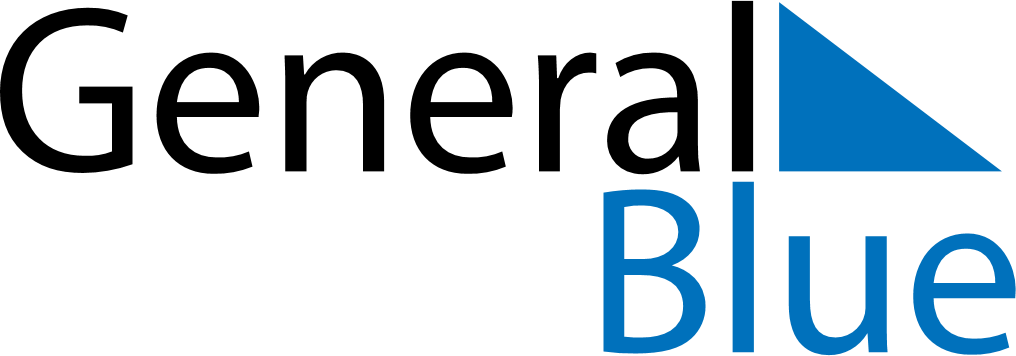 Weekly CalendarJanuary 24, 2022 - January 30, 2022Weekly CalendarJanuary 24, 2022 - January 30, 2022Weekly CalendarJanuary 24, 2022 - January 30, 2022Weekly CalendarJanuary 24, 2022 - January 30, 2022Weekly CalendarJanuary 24, 2022 - January 30, 2022Weekly CalendarJanuary 24, 2022 - January 30, 2022Weekly CalendarJanuary 24, 2022 - January 30, 2022MondayJan 24MondayJan 24TuesdayJan 25WednesdayJan 26ThursdayJan 27FridayJan 28SaturdayJan 29SundayJan 305 AM6 AM7 AM8 AM9 AM10 AM11 AM12 PM1 PM2 PM3 PM4 PM5 PM6 PM7 PM8 PM9 PM10 PM